День двенадцатыйДень РоссииДвенадцатый  день был посвящён « Дню России»!.       Начался он с беседы «Береги природу России», где ребята активно обсуждали данную тему. Также в рамках Дня России был проведен конкурс рисунков «У моей России синие глаза».. Концертная программа «Мы россияне!» , в которой дети принимали активное участие, прошла на «ура!».     Ребята посетили «Урок Победы», который проходил в школьном музее. Общение в  музее содействует развитию патриотических чувств, развитию чувства гордости за свою страну!День прошел весело и интересно Он закончился флэш-мобом на тему: «Ты, я, он, она – мы единая страна».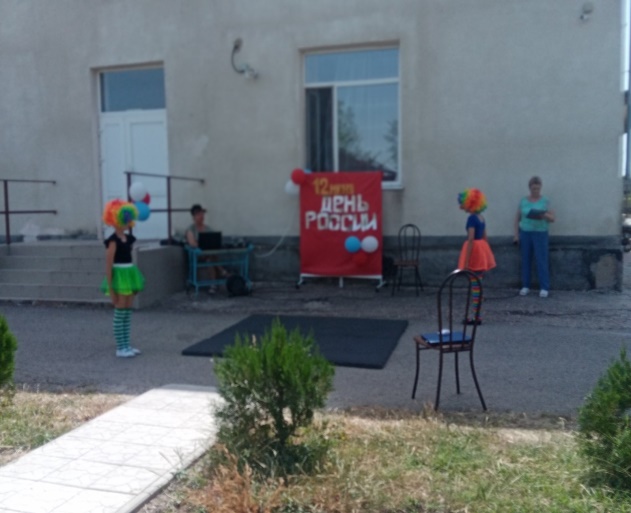 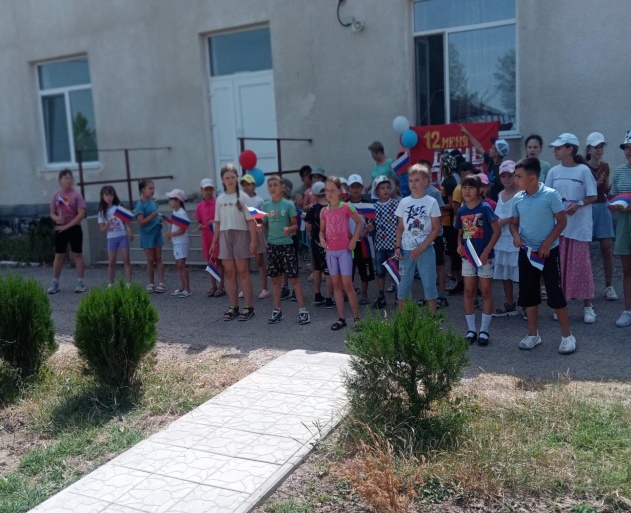 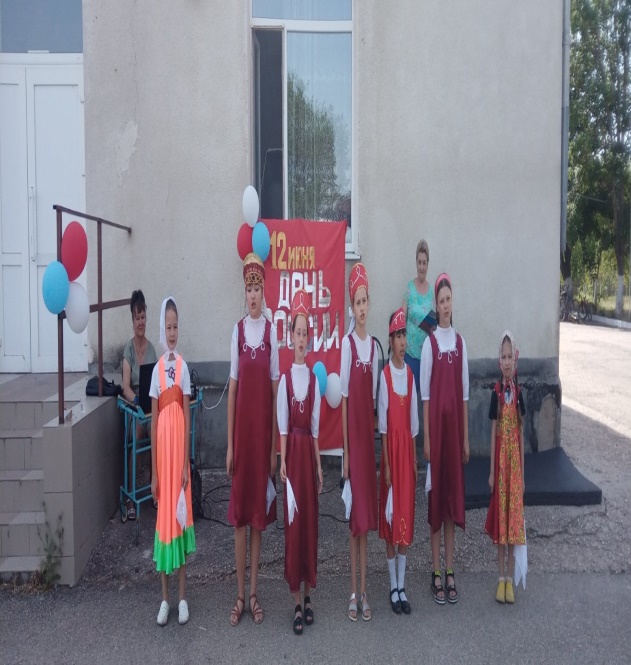 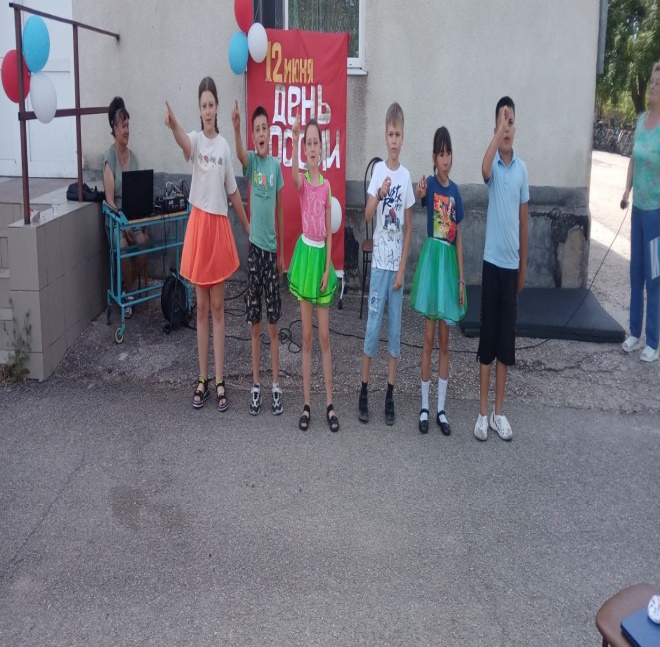 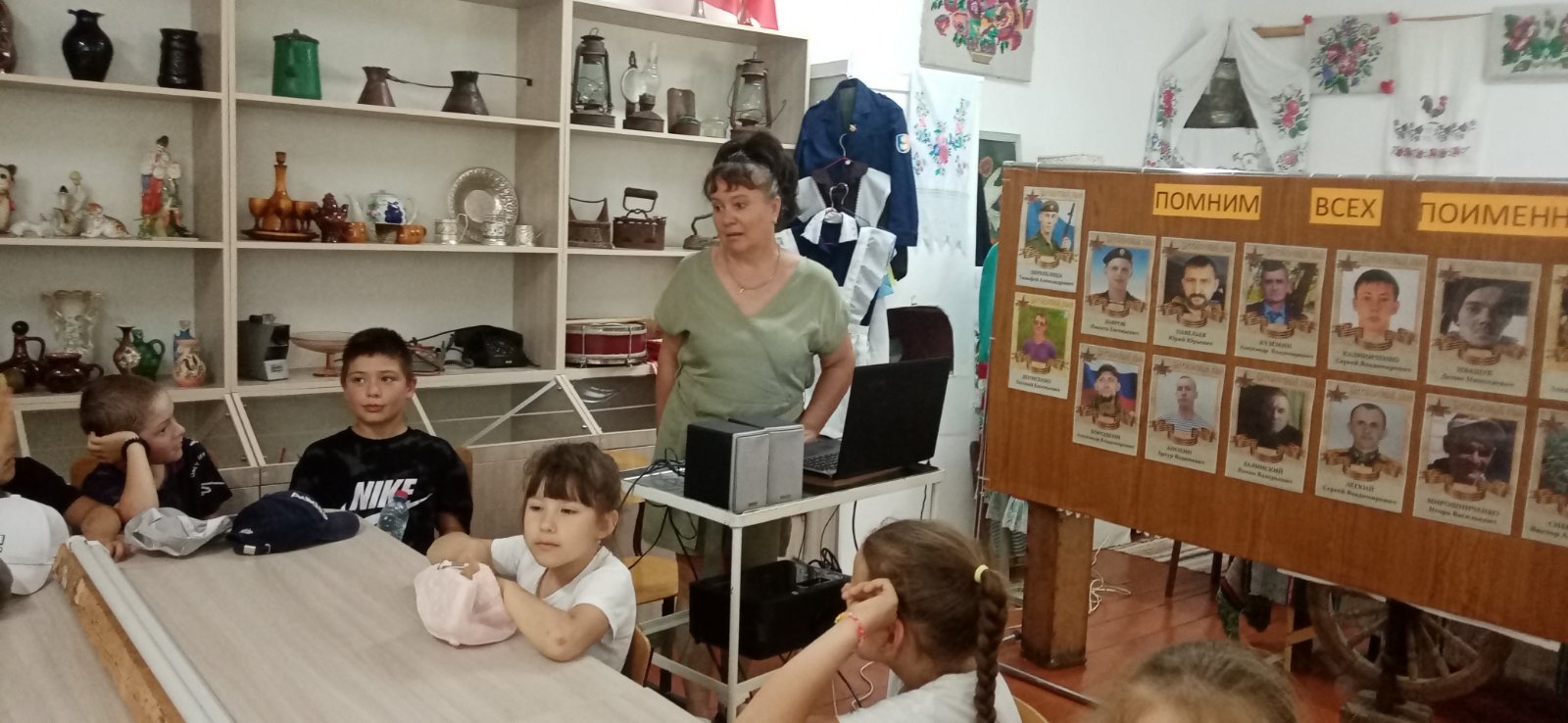 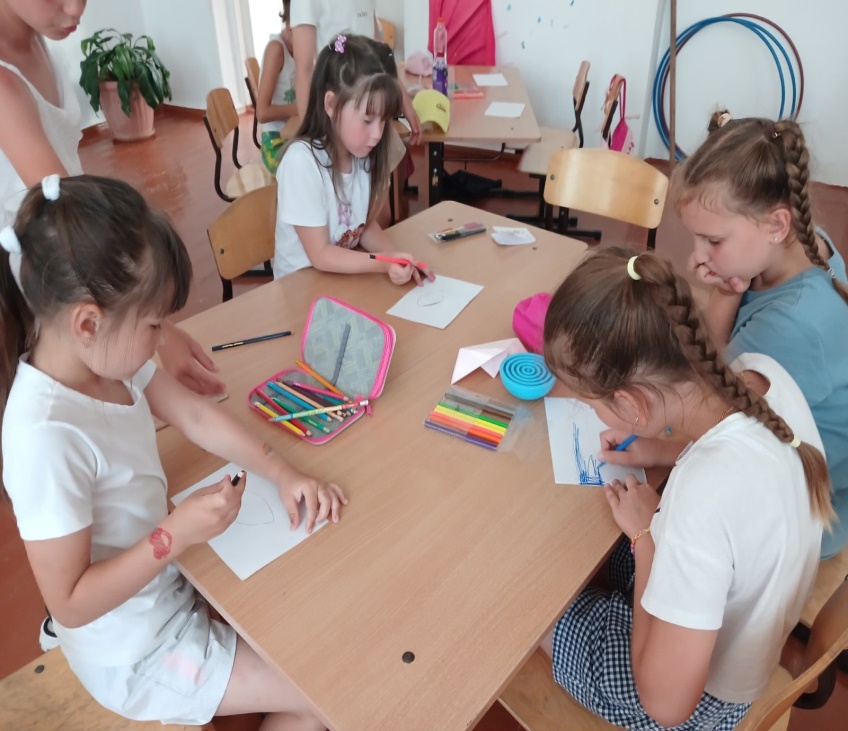 